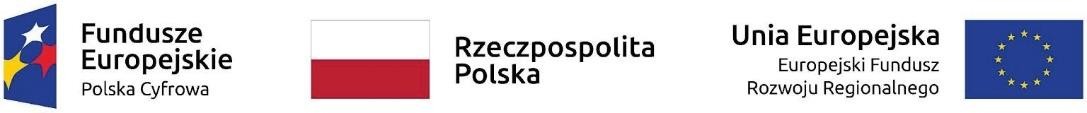 Projekt umowyZałącznik nr 5 do Zapytania ofertowegoUMOWA NR ……………Zawarta w dniu ……………..…….……. w Barcianach pomiędzy Gminą Barciany z siedzibą    w Barcianach, ul. Szkolna 3,  NIP 7422076963, REGON 510744013 reprezentowaną przez:Martę Kamińską – Wójta Gminy Barciany z kontrasygnatąMagdą Świercz- Skarbnika Gminy Barciany zwaną w dalszej treści umowy „Zamawiającym” afirmą ………………………., adres: …………………………., wpisaną do Krajowego Rejestru Sądowego pod numerem …………………., NIP …………………, REGON ……………………reprezentowaną przez:……………………………. – …………………………………. zwaną w dalszej treści umowy „Wykonawcą”po przeprowadzeniu postępowania, w oparciu o procedurę przeprowadzoną na podstawie Zarządzenia Nr 11A/2022Wójta Gminy Barciany z dnia 8 marca 2021r. w sprawie wprowadzenia regulaminu udzielania zamówień publicznych w Urzędzie Gminy w Barcianach, których wartość nie przekracza wyrażonej w złotych równowartości kwoty 130 000 zł netto., zawarto umowę o następującej treści:§ 1Zamawiający zleca, a Wykonawca zobowiązuje się do wykonania diagnozy cyberbezpieczeństwa w ramach projektu pn. „Cyfrowa Gmina Barciany” realizowanego w ramach Programu Operacyjny Polska Cyfrowa na lata 2014–2020, Oś V. Rozwój cyfrowy JST oraz wzmocnienie cyfrowej odporności na zagrożenia - REACT-EU, Działanie 5.1 Rozwój cyfrowy JST oraz wzmocnienie cyfrowej odporności na zagrożenia (dalej: przedmiot umowy).Diagnoza  cyberbezpieczeństwa  musi  być  przeprowadzona  w  zakresie  określonym  w Regulaminie Konkursu Grantowego Cyfrowa Gmina, opublikowanego na stronie Centrum Projektów Polska Cyfrowa pod adresem https://www.gov.pl/web/cppc/cyfrowa- gmina (dalej: konkurs).Szczegółowy zakres przedmiotu zamówienia zawiera załącznik nr 8 do przedmiotowego Regulaminu „Formularz informacji związanych z przeprowadzeniem diagnozy cyberbezpieczeństwa”.Wykonawca zobowiązuje się do wykonania diagnozy cyberbezpieczeństwa spełniającej wszystkie wymogi konkursu, w tym:diagnoza musi być przeprowadzona przez osobę posiadająca uprawnienia określone w Rozporządzeniu Ministra Cyfryzacji z dnia 12 października 2018 r.  w sprawie wykazu certyfikatów uprawniających do przeprowadzenia audytu,Wykonawca dostarczy wyniki diagnozy cyberbezpieczeństwa w postaci wypełnionego „Formularza informacji związanych z przeprowadzeniem diagnozycyberbezpieczeństwa”, stanowiącego załącznik nr 8 do Regulaminu. Dostarczony plik winien być podpisany przez osobę wykonującą diagnozę, posiadającą uprawnienia wymagane w regulaminie konkursu.§ 2Termin rozpoczęcia realizacji przedmiotu umowy ustala się na dzień podpisania umowy przez ostatnią ze Stron.Termin zakończenia realizacji przedmiotu umowy ustala się na dzień 30.09.2022r.Przewiduje się zmiany terminu wykonania przedmiotu umowy lub jego elementów oraz terminów płatności w razie konieczności wynikających m.in. ze zmian regulaminu konkursu, zapisów umowy o powierzenie grantu oraz innych okoliczności, których nie można było wcześniej przewidzieć.§ 3Zamawiający i Wykonawca zobowiązują się do pełnej współpracy w ramach realizowanego przedmiotu umowy.Wykonawca zobowiązuje się  do  wykonania  usługi  z  należytą  starannością,  zgodnie z obowiązującymi przepisami prawa i z uwzględnieniem profesjonalnego charakteru swojej działalności, zobowiązując się do składania wszelkich wyjaśnień Zamawiającemu w trakcie realizacji umowy.Opracowania wykonane w ramach niniejszej umowy przez Wykonawcę, muszą być zgodne z dokumentacją konkursu, w tym umową o powierzenie grantu.Zamawiający zastrzega sobie prawo do zgłaszania uwag w formie pisemnej, faksem, telefonicznie lub drogą elektroniczną do dostarczonych przez Wykonawcę opracowań. Wykonawca zobowiązany jest do dokonania uzupełnień i poprawek w dostarczonych dokumentach w zakresie i terminie wyznaczonym przez Zamawiającego w ramach niniejszej umowy bez dodatkowego wynagrodzenia.Zamawiający udostępni Wykonawcy wszelkie niezbędne informacje i dokumenty do prawidłowego wykonania niniejszej umowy.Prace związane z wykonaniem przedmiotu umowy (m.in. z pozyskaniem informacji, dokumentów i innych materiałów niezbędnych do przeprowadzenia diagnozy cyberbezpieczeństwa) będą wykonywane w siedzibie Zamawiającego. Zamawiający nie dopuszcza możliwości realizacji usługi za pomocą środków zdalnej komunikacji.Wykonawca zobowiązany jest do pokrycia wszystkich kosztów związanych z wykonaniem przedmiotu zamówienia, w tym koszty ewentualnego zakwaterowania, dojazdu, wyżywienia, wydruku i skanu dokumentów.Wykonawca przekaże wynik przeprowadzonej diagnozy cyberbezpieczeństwa w postaci pliku wypełnionego arkusza kalkulacyjnego formularza stanowiącego załącznik nr 8 do regulaminu konkursu, podpisanego przez osobę wykonującą diagnozę, posiadającą uprawnienia wymagane w regulaminie konkursu.§ 4Wynagrodzenie Wykonawcy za wykonanie przedmiotu umowy określonego w § 1 ustala się na kwotę ……… zł netto (słownie: …….), plus wartość podatku VAT w wysokości ….%, to jest brutto: ………………… zł (słownie	).Kwota brutto wymieniona w ust. 1 zawiera wszystkie koszty związane z realizacją zadania niezbędne do jego wykonania.Liczba godzin pracy wykonanej podczas niniejszej umowy wynosi: … (jeśli dotyczy)Wraz z rachunkiem, Wykonawca zobowiązany jest do załączenia informacji o liczbie przepracowanych godzin. (jeśli dotyczy)Wynagrodzenie określone w ust. 1 umowy będzie wypłacone na podstawie protokołu zdawczo-odbiorczego podpisanego przez obie strony oraz faktury (lub rachunku) wystawionej przez Wykonawcę.Zamawiający dokona zapłaty w formie przelewu bankowego na konto Wykonawcy wskazane na fakturze w terminie do 30 dni od daty otrzymania przez Zamawiającego prawidłowo wystawionej faktury (lub rachunku).Płatnikiem usługi jest Gmina Barciany, NIP 7422076963 REGON: 510744013.Za datę terminu zapłaty strony przyjmują datę obciążenia rachunku bankowego Zamawiającego.Wykonawca oświadcza, że w cenie brutto uwzględnił wszystkie elementy jakie są potrzebne do prawidłowego wykonania umowy.Wykonawca zobowiązany jest do przekazania dokumentacji, będącej wynikiem realizacji umowy, w wersji elektronicznej oraz w wersji papierowej do siedziby Zamawiającego (po jednym egzemplarzu).Wykonawca przekaże Zamawiającemu w ramach wynagrodzenia określonego w ust. 1 prawa autorskie majątkowe m.in. w zakresie zwielokrotniania dokumentacji, będącej wynikiem realizacji umowy, dowolną techniką w nieograniczonej liczbie egzemplarzy, publicznego odtwarzania.§ 5Zamawiającemu przysługuje prawo do odstąpienia od umowy, jeżeli:Wykonawca nie wykonuje przedmiotu umowy w terminie lub nienależycie wykonuje swoje zobowiązania umowne,wystąpią istotne zmiany okoliczności powodujące, że wykonanie umowy nie leży w interesie publicznym, czego nie można było przewidzieć w chwili zawarcia umowy.W takim przypadku, odstąpienie przez Zamawiającego od realizacji umowy może nastąpić w przypadku braku  reakcji  Wykonawcy  na  pisemnie  powiadomienie  Zamawiającego  w terminie 7 dni.Wykonawcy przysługuje prawo odstąpienia od umowy w przypadku nie udostępnienia przez Zamawiającego informacji lub dokumentów niezbędnych do realizacji przedmiotu umowy. W takim przypadku,  odstąpienie przez Wykonawcę od realizacji umowy  może nastąpić  w przypadku braku  reakcji  Zamawiającego  na  pisemnie  powiadomienie  Wykonawcy  w terminie 7 dni.Odstąpienie od umowy powinno nastąpić w formie pisemnej pod rygorem nieważności,    z podaniem uzasadnienia.§ 6Wykonawca zapłaci Zamawiającemu kary umowne:za nieterminowe wykonanie przedmiotu umowy, w wysokości 0,2% wynagrodzenia brutto ustalonego w § 4 ust. 1, za każdy dzień zwłoki,za nieterminowe usunięcie stwierdzonych usterek oraz wad w wysokości 0,2% wynagrodzenia brutto ustalonego w § 4 ust. 1, za każdy dzień zwłoki licząc od dnia wyznaczonego na usunięcie wad i usterek,za odstąpienie od umowy z przyczyn zależnych od Wykonawcy w wysokości 10% wynagrodzenia umownego brutto ustalonego w § 4 ust. 1.Zamawiający zapłaci Wykonawcy kary umowne w następujących przypadkach:za odstąpienie od umowy z przyczyn niezależnych od Wykonawcy w wysokości 10% wynagrodzenia umownego brutto ustalonego w § 4 ust. 1,za nieterminowe regulowanie należności w wysokości odsetek ustawowych.Strony zobowiązują się do zapłaty kar umownych w terminie 14 dni od daty otrzymania wezwania wraz z notą obciążeniową.Zamawiającemu przysługuje prawo potrącania kar umownych z należnego Wykonawcy wynagrodzenia.§ 7Wszelkie zmiany niniejszej umowy wymagają zachowania formy pisemnej pod rygorem nieważności.Strony dopuszczają możliwość zmiany postanowień zawartej umowy w stosunku do treści oferty na podstawie której dokonano wyboru Wykonawcy w sytuacji, jeżeli wystąpi nieprzewidziana okoliczność o obiektywnym charakterze, która w sposób istotny wpłynie na możliwość wykonania przedmiotu umowy.§ 8Spory wynikłe na tle realizacji niniejszej umowy rozstrzygane będą przez Sąd Powszechny właściwy dla Zamawiającego.W sprawach nieuregulowanych niniejszą umową stosuje się przepisy Kodeksu Cywilnego.Umowa została sporządzona w czterech jednobrzmiących egzemplarzach, jeden dla Wykonawcy i trzy dla Zamawiającego. Załączniki:Załącznik nr 1 – Klauzula obowiązku informacyjnegoZAMAWIAJĄCY	WYKONAWCAZałącznik nr 1 do Umowy nr ………………………………. z dnia …………………… KLAUZULA OBOWIĄZKU INFORMACYJNEGOInformujemy, że od dnia 25 maja 2018 r. w zakresie przetwarzania danych osobowych zastosowanie ma Rozporządzenie Parlamentu Europejskiego i Rady Unii Europejskiej 2016/679 z dnia 27 kwietnia 2016 r. w sprawie ochrony osób fizycznych w związku z przetwarzaniem danych osobowych i w sprawie swobodnego przepływu takich danych oraz uchylenia dyrektywy 95/46/WE (tzw.„RODO”) wraz z aktami Wykonawczymi.Wobec powyższego informujemy, że Administratorem Państwa danych osobowych jest WÓJT GMINY BARCIANY z siedzibą w Barcianach przy ul. Szkolna 3, 11-410 Barciany, wojt@barciany.pl.Poniżej znajdują się wszelkie niezbędne informacje dotyczące przetwarzania Państwa danych osobowych w Urzędzie Gminy Barciany:Dane kontaktowe inspektora ochrony danych osobowych iod@barciany.plDane osobowe przetwarzane będą w celu realizacji projektu pn. „Cyfrowa Gmina Barciany”.Dane osobowe będą przechowywane przez obowiązkowy okres przechowywania dokumentacji związanej z obsługą i okresem trwania projektu oraz przez okres niezbędny dla celów archiwizacji zgodnie z odrębnymi przepisami.Pani/Pana dane nie będą przetwarzane w sposób zautomatyzowany, w tym nie będą podlegać profilowaniu.Pani/Pana dane nie trafią poza Europejski Obszar Gospodarczy (obejmujący Unię Europejską, Norwegię, Lichtenstein i Islandię).Podanie danych jest uregulowane w obowiązujących przepisach prawa.Państwa dane osobowe mogą być przekazywane:organom władzy publicznej oraz podmiotom wykonującym zadania publiczne lub działających na zlecenie organów władzy publicznej, w zakresie i w celach, które wynikają z przepisów powszechnie obowiązującego prawa,innym podmiotom, które na podstawie stosownych umów podpisanych z Gminą Barciany przetwarzają dane osobowe dla których Administratorem jest Wójt Gminy Barciany.Jako administrator Państwa danych, zapewniamy prawo dostępu do Państwa danych, możliwości ich sprostowania, żądania ich usunięcia lub ograniczenia ich przetwarzania. Mogą Państwo także skorzystać z uprawnienia do złożenia wobec Administratora sprzeciwu wobec przetwarzania Państwa danych oraz prawa do przenoszenia danych do innego administratora danych. W przypadku wyrażenia dobrowolnej zgody, przysługuje Państwu prawo cofnięcia zgody na przetwarzanie danych w dowolnym momencie co nie wpływa na zgodność z prawem przetwarzania, którego dokonano na podstawie zgody przed jej cofnięciem.Informujemy także, że przysługuje Państwu prawo wniesienia skargi do organu nadzorującego przestrzeganie przepisów ochrony danych osobowych: Biuro Prezesa Urzędu Ochrony Danych Osobowych (PUODO), Stawki 2, 00-193 Warszawa, tel. 22 860 70 86.---------------------------------------------------------------------------------------------------------Klauzula zgody na przetwarzanie danych osobowych zgodna z RODODobrowolnie wyrażam zgodę na przetwarzanie moich danych osobowych przez administratora danych WÓJT GMINY BARCIANY, ul. SZKOLNA 3, 11-410 BARCIANY, w celu realizacji umowy dotyczącej usługi polegającej na wykonaniu diagnozy cyberbezpieczeństwa dla zadania pn. „Cyfrowa Gmina Barciany”.Podaję dane osobowe dobrowolnie i oświadczam, że są one zgodne z prawdą.Zapoznałem  (-am)  się z  treścią klauzuli obowiązku  informacyjnego, w  tym z  informacją o celu i sposobach przetwarzania danych osobowych oraz prawie dostępu do treści swoich danych        i prawie ich poprawiania........................................................................(data i czytelny podpis Wykonawcy)